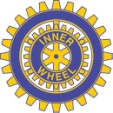 INNER WHEELDISTRIKT 235SVERIGEKLUBBPROGRAM VÅREN 2019
Enköping 14 januari 	E-hälsa och psykologisk behandling – Lise Bergman Nordgren informerar11 februari 	Intervju med Omaima Alafif, en nysvenska11 mars 	Valmöte8 april 	Ej klart13 maj 	Anne-Marie Pernulf berättar om IW-doktorn16 juni 	Salnecke slott 	 
Eskilstuna Fors	10 januari  	Inner Wheel dagen – besök av diakon Katrin Palmer 4 februari 	Besök av en narkotikasökhund. Valmöte
4 mars 	Eskilstuna konstmuséum – Enskild visning av museet i Munktellstaden
6 maj 	Wäsby Magasin – ”Blommor och Brie” . Ostprovning i lantlig miljö.
6 maj 	Vårutflykt till Solby Gård i Vallby. Visning av verksamheten samt möjlighet att köpa närodlat.
Mariehamn
10 januari	 Inner Wheel dagen. Samtal kring verksamheten i Inner Wheel
  		
13 februari     Informationsansvarig Susann Simolin vid Ålands Fredsinstitut13 mars	Valmöte. Silviasyster Annica Rydberg berättar om Stiftelsen Silvia-hemmet
  		10 april 	Specialsakkunnig i integration Helena Flöjt berättar om integration ur ett kvinnoperspektiv. 3-minuter Inner Wheel
 		8 maj 	Utfärd till Björnhufvud Gästgård i Eckerö	
  		Nyköping Öster Januari 	”Gör det omöjliga, nå de osynliga” Belyser barn, som inte finns  för omvärlden, då de ej finns registrerade i fängelserna. Februari         ”Klimatet – vårt ansvar”Karin Sundby (som deltog i klimat  mötet i Katowice)
 Mars               Richard Sevelius, f.d. polischef i Nyköping
April                Sörmlands museum – lunchmöte NyköpingMaj                  Sommarutflykt – Värskär, FlenJuni                  Blomsterarrangemang, NyköpingNyköping Oxelösund7 februari   	Besök på Södermanlands Nyheter. Tommy  Kägo berättar ”Därför behövs lokaltidningen”7 mars 	Fride Jansson ”Från kateder till kulturredaktion”4 april 	Silviasjuksköterska Marianne Lönnmo berättar om sin verksamhetMaj  	Vårutflykt tillsammans med Nyköping Öster IWC
Sigtuna Arlanda
Program kommer senareStockholm Ekerö10 januari 	IW-dagen firas – arrangör är Stockholm Västra13 februari  	Kväll för klubbens egna medlemmar
13 mars 	 Eva Sydhoff Henriksen ”Kvinnor i Afrika”
10 april 	Mia Forsberg – Lappteknik
8 maj 	Utflykt
Stockholm Nord-Östra10 januari     	IW-dagen firas  - arrangör är Stockholm Västra4 februari 	Dirigent Maria Eklund4 mars 	Hans Caldaras  pratar om sin bok ”I betraktarens öga”1 april 	Klubbens medlemmar har ordet6 maj 	Christina Valleskog, Stockholm Ekerö IWC, ”Projekt Täby”3 juni 	Båtutflykt till Drottningholm – visning och lunchStockholm VästraProgram kommer senareSödertäljeJanuari 	Ordförande för assyriska kvinnoförbundet, Nursel AwrolumFebruari 	Melina Mellin – säkerhetschef Södertälje Sjukhus: arbetet mot hot och våldMars 	Factfullness – Hans Roslings bokApril 	Ev. om Seyfo – folkmordet på assyrier/syrianer